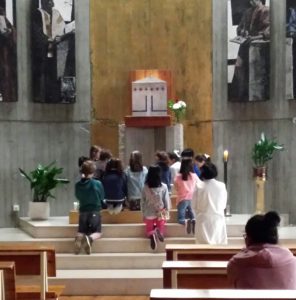 La Parroquia da catequesis a los niños para que puedan desarrollar la fe recibida en su bautismo. No se trata simplemente de preparar la recepción de algún sacramento, sino de un proceso de formación y vivencia de la fe. *Comienza el primer domingo de octubre.*Finaliza el primer domingo de junio, dado que se celebran las Primeras Comuniones el 2º Domingo de junio.*Se tiene todos los domingos de 11.00 a 12.00 y termina con la misa parroquial, a la que lógicamente se unen los padres para participar con sus hijos en la celebración.Seguimos la programación diocesana según la cual tenemos los siguientesCURSOS1º- despertar a la fe (1º Primaria)2º- primer curso de preparación a la Comunión3º segundo curso de preparación a la Comunión4º primero de postcomunión5º segundo de postcomunión6º tercero de postcomunión1º Eso Primero de Confirmación2º Eso segundo de confirmaciónLos centros religiosos pueden prestar una valiosa contribución a la formación religiosa de los niños, pero el lugar propio para la preparación y celebración de los sacramentos de la Iniciación Cristiana es la parroquia (Sínodo Diocesano)Cualquier persona que no haya seguido este proceso puede plantear a cualquier edad un itinerario personalizado para prepararse a la Primera Comunión o a la Confirmación, e incluso al Bautismo. Lo que debe quedar claro es que antes de recibir un sacramento debe haber la conveniente evangelización siguiendo las orientaciones de la Diócesis.Parroquia de San Fernando – Santiago de CompostelaParroquia de San Fernando – Santiago de CompostelaParroquia de San Fernando – Santiago de CompostelaParroquia de San Fernando – Santiago de CompostelaParroquia de San Fernando – Santiago de CompostelaFICHA DE INSCRIPCIÓNFICHA DE INSCRIPCIÓNFICHA DE INSCRIPCIÓNFICHA DE INSCRIPCIÓNFICHA DE INSCRIPCIÓNFicha / Fecha:Ficha / Fecha:Apellidos y Nombre:Fecha de Nacimiento:Curso escolar:Colegio o Instituto:Nombre del padre:Nombre de la madre:Dirección: Código Postal:Correo electrónico:Teléfono de contacto:Bautizado(a) en:Primera Comunión en:Observaciones que consideres    necesario indicarAdjuntar a esta ficha: Partida de bautismo.                                          Fotografía reciente.De conformidad con el Real Decreto 1720/2017 de la Ley Orgánica 15/1999 de 13 de diciembre, de Protección de Datos de Carácter Personal, que ha entrado en vigor el pasado día 25 de mayo de 2018, les informamos que los datos de esta ficha serán utilizados exclusivamente para los fines para lo cual fueron solicitados. La parroquia de San Fernando perteneciente a la Diócesis de Santiago de Compostela (Plaza de la Inmaculada, 1. 15704 Santiago de Compostela) es responsable del tratamiento de los datos, para desarrollar las actividades propias de la catequesis, con amparo en el consentimiento de los padres o tutores y mientras dure la formación catequética en la parroquia o no se solicite la baja de tales actividades. Pueden ejercitarse los derechos de acceso, rectificación, supresión, limitación, oposición, portabilidad, retirada del consentimiento o reclamación ante la autoridad de control, con un mensaje a delegadopd@archicompostela.org. Esporádicamente podrán hacerse tratamientos en los perfiles de las principales redes sociales en relación con las actividades del catecismo, o las propias de la acción de seguimiento o agregación. Dicho tratamiento será, como máximo, el que la red social permita a nuestros perfiles o cuentas. También podrían incluirse fotografías en publicaciones impresas o digitales de la parroquia.Adjuntar a esta ficha: Partida de bautismo.                                          Fotografía reciente.De conformidad con el Real Decreto 1720/2017 de la Ley Orgánica 15/1999 de 13 de diciembre, de Protección de Datos de Carácter Personal, que ha entrado en vigor el pasado día 25 de mayo de 2018, les informamos que los datos de esta ficha serán utilizados exclusivamente para los fines para lo cual fueron solicitados. La parroquia de San Fernando perteneciente a la Diócesis de Santiago de Compostela (Plaza de la Inmaculada, 1. 15704 Santiago de Compostela) es responsable del tratamiento de los datos, para desarrollar las actividades propias de la catequesis, con amparo en el consentimiento de los padres o tutores y mientras dure la formación catequética en la parroquia o no se solicite la baja de tales actividades. Pueden ejercitarse los derechos de acceso, rectificación, supresión, limitación, oposición, portabilidad, retirada del consentimiento o reclamación ante la autoridad de control, con un mensaje a delegadopd@archicompostela.org. Esporádicamente podrán hacerse tratamientos en los perfiles de las principales redes sociales en relación con las actividades del catecismo, o las propias de la acción de seguimiento o agregación. Dicho tratamiento será, como máximo, el que la red social permita a nuestros perfiles o cuentas. También podrían incluirse fotografías en publicaciones impresas o digitales de la parroquia.Adjuntar a esta ficha: Partida de bautismo.                                          Fotografía reciente.De conformidad con el Real Decreto 1720/2017 de la Ley Orgánica 15/1999 de 13 de diciembre, de Protección de Datos de Carácter Personal, que ha entrado en vigor el pasado día 25 de mayo de 2018, les informamos que los datos de esta ficha serán utilizados exclusivamente para los fines para lo cual fueron solicitados. La parroquia de San Fernando perteneciente a la Diócesis de Santiago de Compostela (Plaza de la Inmaculada, 1. 15704 Santiago de Compostela) es responsable del tratamiento de los datos, para desarrollar las actividades propias de la catequesis, con amparo en el consentimiento de los padres o tutores y mientras dure la formación catequética en la parroquia o no se solicite la baja de tales actividades. Pueden ejercitarse los derechos de acceso, rectificación, supresión, limitación, oposición, portabilidad, retirada del consentimiento o reclamación ante la autoridad de control, con un mensaje a delegadopd@archicompostela.org. Esporádicamente podrán hacerse tratamientos en los perfiles de las principales redes sociales en relación con las actividades del catecismo, o las propias de la acción de seguimiento o agregación. Dicho tratamiento será, como máximo, el que la red social permita a nuestros perfiles o cuentas. También podrían incluirse fotografías en publicaciones impresas o digitales de la parroquia.Adjuntar a esta ficha: Partida de bautismo.                                          Fotografía reciente.De conformidad con el Real Decreto 1720/2017 de la Ley Orgánica 15/1999 de 13 de diciembre, de Protección de Datos de Carácter Personal, que ha entrado en vigor el pasado día 25 de mayo de 2018, les informamos que los datos de esta ficha serán utilizados exclusivamente para los fines para lo cual fueron solicitados. La parroquia de San Fernando perteneciente a la Diócesis de Santiago de Compostela (Plaza de la Inmaculada, 1. 15704 Santiago de Compostela) es responsable del tratamiento de los datos, para desarrollar las actividades propias de la catequesis, con amparo en el consentimiento de los padres o tutores y mientras dure la formación catequética en la parroquia o no se solicite la baja de tales actividades. Pueden ejercitarse los derechos de acceso, rectificación, supresión, limitación, oposición, portabilidad, retirada del consentimiento o reclamación ante la autoridad de control, con un mensaje a delegadopd@archicompostela.org. Esporádicamente podrán hacerse tratamientos en los perfiles de las principales redes sociales en relación con las actividades del catecismo, o las propias de la acción de seguimiento o agregación. Dicho tratamiento será, como máximo, el que la red social permita a nuestros perfiles o cuentas. También podrían incluirse fotografías en publicaciones impresas o digitales de la parroquia.Adjuntar a esta ficha: Partida de bautismo.                                          Fotografía reciente.De conformidad con el Real Decreto 1720/2017 de la Ley Orgánica 15/1999 de 13 de diciembre, de Protección de Datos de Carácter Personal, que ha entrado en vigor el pasado día 25 de mayo de 2018, les informamos que los datos de esta ficha serán utilizados exclusivamente para los fines para lo cual fueron solicitados. La parroquia de San Fernando perteneciente a la Diócesis de Santiago de Compostela (Plaza de la Inmaculada, 1. 15704 Santiago de Compostela) es responsable del tratamiento de los datos, para desarrollar las actividades propias de la catequesis, con amparo en el consentimiento de los padres o tutores y mientras dure la formación catequética en la parroquia o no se solicite la baja de tales actividades. Pueden ejercitarse los derechos de acceso, rectificación, supresión, limitación, oposición, portabilidad, retirada del consentimiento o reclamación ante la autoridad de control, con un mensaje a delegadopd@archicompostela.org. Esporádicamente podrán hacerse tratamientos en los perfiles de las principales redes sociales en relación con las actividades del catecismo, o las propias de la acción de seguimiento o agregación. Dicho tratamiento será, como máximo, el que la red social permita a nuestros perfiles o cuentas. También podrían incluirse fotografías en publicaciones impresas o digitales de la parroquia. con DNI nº  en calidad de padre, madre o tutor,Doy mi consentimiento a los tratamientos indicados y para que puedan publicar fotografías de mi hijo/a en las  con DNI nº  en calidad de padre, madre o tutor,Doy mi consentimiento a los tratamientos indicados y para que puedan publicar fotografías de mi hijo/a en las  con DNI nº  en calidad de padre, madre o tutor,Doy mi consentimiento a los tratamientos indicados y para que puedan publicar fotografías de mi hijo/a en las  con DNI nº  en calidad de padre, madre o tutor,Doy mi consentimiento a los tratamientos indicados y para que puedan publicar fotografías de mi hijo/a en las  con DNI nº  en calidad de padre, madre o tutor,Doy mi consentimiento a los tratamientos indicados y para que puedan publicar fotografías de mi hijo/a en las 